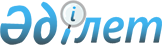 О внесении изменений в решение маслихата от 21 декабря 2012 года № 72 "О бюджете города Лисаковска на 2013-2015 годы"
					
			Утративший силу
			
			
		
					Решение маслихата города Лисаковска Костанайской области от 10 июля 2013 года № 136. Зарегистрировано Департаментом юстиции Костанайской области 19 июля 2013 года № 4193. Утратило силу в связи с истечением срока действия (письмо маслихата города Лисаковска Костанайской области от 10 января 2014 года № 6)

      Сноска. Утратило силу в связи с истечением срока действия (письмо маслихата города Лисаковска Костанайской области от 10.01.2014 № 6).      В соответствии со статьями 106, 109 Бюджетного кодекса Республики Казахстан от 4 декабря 2008 года Лисаковский городской маслихат РЕШИЛ:



      1. Внести в решение маслихата от 21 декабря 2012 года № 72 "О бюджете города Лисаковска на 2013-2015 годы" (зарегистрировано в Реестре государственной регистрации нормативных правовых актов за № 3955, опубликовано 17, 24 января 2013 года в газете "Лисаковская новь") следующие изменения:



      пункт 1 указанного решения изложить в новой редакции:



      "1. Утвердить бюджет города Лисаковска на 2013-2015 годы согласно приложениям 1, 2 и 3 соответственно, в том числе на 2013 год в следующих объемах:



      1) доходы – 2697024,6 тысяч тенге, в том числе по:

      налоговым поступлениям – 2016628,0 тысяч тенге;

      неналоговым поступлениям – 22175,0 тысяч тенге;

      поступлениям от продажи основного капитала – 17000,0 тысяч тенге;

      поступлениям трансфертов – 641221,6 тысяч тенге;



      2) затраты – 2822793,6 тысяч тенге;



      3) чистое бюджетное кредитование – 25000,0 тысяч тенге, в том числе:

      бюджетные кредиты – 25000,0 тысяч тенге;

      погашение бюджетных кредитов – 0 тенге;



      4) сальдо по операциям с финансовыми активами – 12000,0 тысяч тенге;



      5) дефицит (профицит) бюджета - -162769,0 тысяч тенге;



      6) финансирование дефицита (использование профицита) бюджета – 162769,0 тысяч тенге.";



      пункт 4 указанного решения изложить в новой редакции:



      "4. Утвердить резерв акимата города Лисаковска на 2013 год в сумме 4148,0 тысяч тенге, в том числе:

      на неотложные затраты – 4071,0 тысяча тенге;

      на исполнение обязательств по решениям судов – 77,0 тысяч тенге.";



      пункт 5 указанного решения изложить в новой редакции:



      "5. Учесть, что в бюджете города Лисаковска на 2013 год предусмотрены трансферты на развитие из областного бюджета, в том числе:

      на строительство и реконструкцию объектов образования в сумме 193549,0 тысяч тенге;

      на реализацию бюджетных инвестиционных проектов в рамках Программы развития моногородов на 2012-2020 годы в сумме 19127,0 тысяч тенге.";



      пункт 6 указанного решения изложить в новой редакции:



      "6. Учесть, что в бюджете города Лисаковска на 2013 год предусмотрены целевые текущие трансферты из республиканского бюджета, в том числе:

      на реализацию государственного образовательного заказа в дошкольных организациях образования в сумме 19704,0 тысячи тенге;

      на ежемесячную выплату денежных средств опекунам (попечителям) на содержание ребенка сироты (детей-сирот), и ребенка (детей), оставшегося без попечения родителей, в сумме 11511,0 тысяч тенге;

      на увеличение размера доплаты за квалификационную категорию учителям школ и воспитателям дошкольных организаций образования в сумме 13765,0 тысяч тенге;

      на повышение оплаты труда учителям, прошедшим повышение квалификации по трехуровневой системе, в сумме 6959,0 тысяч тенге;

      на развитие сети отделений дневного пребывания в медико-социальных учреждениях в сумме 4466,0 тысяч тенге;

      на проведение противоэпизоотических мероприятий в сумме 2665,6 тысяч тенге;

      на решение вопросов обустройства аульных (сельских) округов в реализацию мер по содействию экономическому развитию регионов в рамках Программы "Развитие регионов" в сумме 280,0 тысяч тенге;

      на увеличение штатной численности местных исполнительных органов в сумме 1266,0 тысяч тенге.";



      пункт 7 указанного решения изложить в новой редакции:



      "7. Учесть, что в бюджете города Лисаковска на 2013 год предусмотрены целевые трансферты на развитие из республиканского бюджета, в том числе:

      на проектирование, строительство и (или) приобретение жилья коммунального жилищного фонда в сумме 101571,0 тысяча тенге;

      на проектирование, развитие, обустройство и (или) приобретение инженерно-коммуникационной инфраструктуры в сумме 66670,0 тысяч тенге;

      на реализацию бюджетных инвестиционных проектов в рамках Программы развития моногородов на 2012-2020 годы в сумме 199688,0 тысяч тенге.";



      приложение 1 к указанному решению изложить в новой редакции согласно приложению 1 к настоящему решению;



      приложение 5 к указанному решению изложить в новой редакции согласно приложению 2 к настоящему решению.



      2. Настоящее решение вводится в действие с 1 января 2013 года.      Председатель

      внеочередной

      сессии, секретарь

      городского маслихата                       Г. Жарылкасымова      СОГЛАСОВАНО:      Руководитель государственного

      учреждения "Отдел экономики и

      бюджетного планирования

      акимата города Лисаковска"

      ______________ Н. Турлубекова

Приложение 1       

к решению маслихата    

от 10 июля 2013 года № 136 Приложение 1         

к решению маслихата     

от 21 декабря 2012 года № 72  Бюджет города Лисаковска

на 2013 год

Приложение 2       

к решению маслихата   

от 10 июля 2013 года № 136 Приложение 2        

к решению маслихата     

от 21 декабря 2012 года № 72  Перечень бюджетных программ аппаратов

акима поселка, аула (села), аульного

(сельского) округа на 2013 год
					© 2012. РГП на ПХВ «Институт законодательства и правовой информации Республики Казахстан» Министерства юстиции Республики Казахстан
				КатегорияКатегорияКатегорияКатегорияСумма,

тысяч

тенгеКлассКлассКлассСумма,

тысяч

тенгеПодклассПодклассСумма,

тысяч

тенгеНаименованиеСумма,

тысяч

тенгеI. Доходы2697024,61Налоговые поступления2016628,0101Подоходный налог707481,01012Индивидуальный подоходный налог707481,0103Социальный налог516300,01031Социальный налог516300,0104Hалоги на собственность214511,01041Hалоги на имущество129040,01043Земельный налог16831,01044Hалог на транспортные средства68640,0105Внутренние налоги на товары, работы и

услуги571809,01052Акцизы369689,01053Поступления за использование природных и

других ресурсов187937,01054Сборы за ведение предпринимательской и

профессиональной деятельности13816,01055Налог на игорный бизнес367,0108Обязательные платежи, взимаемые за

совершение юридически значимых действий и

(или) выдачу документов уполномоченными

на то государственными органами или

должностными лицами6527,01081Государственная пошлина6527,02Неналоговые поступления22175,0201Доходы от государственной собственности20775,02015Доходы от аренды имущества, находящегося

в государственной собственности10775,02019Прочие доходы от государственной

собственности10000,0206Прочие неналоговые поступления1400,02061Прочие неналоговые поступления1400,03Поступления от продажи основного капитала17000,0301Продажа государственного имущества,

закрепленного за государственными

учреждениями14000,03011Продажа государственного имущества,

закрепленного за государственными

учреждениями14000,0303Продажа земли и нематериальных активов3000,03031Продажа земли2000,03032Продажа нематериальных активов1000,04Поступления трансфертов641221,6402Трансферты из вышестоящих органов

государственного управления641221,64022Трансферты из областного бюджета641221,6Функциональная группаФункциональная группаФункциональная группаФункциональная группаФункциональная группаСумма,

тысяч

тенгеФункциональная подгруппаФункциональная подгруппаФункциональная подгруппаФункциональная подгруппаСумма,

тысяч

тенгеАдминистратор бюджетных программАдминистратор бюджетных программАдминистратор бюджетных программСумма,

тысяч

тенгеПрограммаПрограммаСумма,

тысяч

тенгеНаименованиеСумма,

тысяч

тенгеII. Затраты2822793,601Государственные услуги общего

характера148471,01Представительные, исполнительные и

другие органы, выполняющие общие

функции государственного управления111421,0112Аппарат маслихата района (города

областного значения)12713,0001Услуги по обеспечению деятельности

маслихата района (города областного

значения)12635,0003Капитальные расходы государственного

органа78,0122Аппарат акима района (города

областного значения)74427,0001Услуги по обеспечению деятельности

акима района (города областного

значения)66889,0003Капитальные расходы государственного

органа7538,0123Аппарат акима района в городе,

города районного значения, поселка,

аула (села), аульного (сельского)

округа24281,0001Услуги по обеспечению деятельности

акима района в городе, города

районного значения, поселка, аула

(села), аульного (сельского) округа23970,0022Капитальные расходы государственного

органа311,02Финансовая деятельность21391,0452Отдел финансов района (города

областного значения)21391,0001Услуги по реализации государственной

политики в области исполнения

бюджета района (города областного

значения) и управления коммунальной

собственностью района (города

областного значения)18156,0010Приватизация, управление

коммунальным имуществом,

постприватизационная деятельность и

регулирование споров, связанных с

этим890,0011Учет, хранение, оценка и реализация

имущества, поступившего в

коммунальную собственность900,0018Капитальные расходы государственного

органа1445,05Планирование и статистическая

деятельность15659,0453Отдел экономики и бюджетного

планирования района (города

областного значения)15659,0001Услуги по реализации государственной

политики в области формирования и

развития экономической политики,

системы государственного

планирования и управления района

(города областного значения)15131,0004Капитальные расходы государственного

органа528,002Оборона3566,01Военные нужды3566,0122Аппарат акима района (города

областного значения)3566,0005Мероприятия в рамках исполнения

всеобщей воинской обязанности3566,003Общественный порядок, безопасность,

правовая, судебная,

уголовно-исполнительная деятельность4728,09Прочие услуги в области

общественного порядка и безопасности4728,0458Отдел жилищно-коммунального

хозяйства, пассажирского транспорта

и автомобильных дорог района (города

областного значения)4728,0021Обеспечение безопасности дорожного

движения в населенных пунктах4728,004Образование1420618,01Дошкольное воспитание и обучение286061,0464Отдел образования района (города

областного значения)286061,0009Обеспечение деятельности организаций

дошкольного воспитания и обучения266357,0040Реализация государственного

образовательного заказа в дошкольных

организациях образования19704,02Начальное, основное среднее и общее

среднее образование715360,0464Отдел образования района (города

областного значения)715360,0003Общеобразовательное обучение617670,0006Дополнительное образование для детей97690,09Прочие услуги в области образования419197,0464Отдел образования района (города

областного значения)213619,0001Услуги по реализации государственной

политики на местном уровне в области

образования8428,0005Приобретение и доставка учебников,

учебно-методических комплексов для

государственных учреждений

образования района (города

областного значения)14749,0007Проведение школьных олимпиад,

внешкольных мероприятий и конкурсов

районного (городского) масштаба1787,0015Ежемесячная выплата денежных средств

опекунам (попечителям) на содержание

ребенка-сироты (детей-сирот), и

ребенка (детей), оставшегося без

попечения родителей11511,0067Капитальные расходы подведомственных

государственных учреждений и

организаций177144,0467Отдел строительства района (города

областного значения)205578,0037Строительство и реконструкция

объектов образования205578,005Здравоохранение133,09Прочие услуги в области

здравоохранения133,0123Аппарат акима района в городе,

города районного значения, поселка,

аула (села), аульного (сельского)

округа133,0002Организация в экстренных случаях

доставки тяжелобольных людей до

ближайшей организации

здравоохранения, оказывающей

врачебную помощь133,006Социальная помощь и социальное

обеспечение135441,72Социальная помощь105326,1451Отдел занятости и социальных

программ района (города областного

значения)105326,1002Программа занятости21220,0005Государственная адресная социальная

помощь1357,0006Оказание жилищной помощи26921,0007Социальная помощь отдельным

категориям нуждающихся граждан по

решениям местных представительных

органов25087,0010Материальное обеспечение

детей-инвалидов, воспитывающихся и

обучающихся на дому1309,0014Оказание социальной помощи

нуждающимся гражданам на дому10772,0015Территориальные центры социального

обслуживания пенсионеров и инвалидов9095,1016Государственные пособия на детей до

18 лет2960,0017Обеспечение нуждающихся инвалидов

обязательными гигиеническими

средствами и предоставление услуг

специалистами жестового языка,

индивидуальными помощниками в

соответствии с индивидуальной

программой реабилитации инвалида6605,09Прочие услуги в области социальной

помощи и социального обеспечения30115,6451Отдел занятости и социальных

программ района (города областного

значения)30115,6001Услуги по реализации государственной

политики на местном уровне в области

обеспечения занятости и реализации

социальных программ для населения29509,0011Оплата услуг по зачислению, выплате

и доставке пособий и других

социальных выплат387,0021Капитальные расходы государственного

органа219,607Жилищно-коммунальное хозяйство306884,01Жилищное хозяйство174856,0458Отдел жилищно-коммунального

хозяйства, пассажирского транспорта

и автомобильных дорог района (города

областного значения)2208,0003Организация сохранения

государственного жилищного фонда2208,0467Отдел строительства района (города

областного значения)168717,0003Проектирование, строительство и

(или) приобретение жилья

коммунального жилищного фонда101841,0004Проектирование, развитие,

обустройство и (или) приобретение

инженерно-коммуникационной инфраструктуры66876,0479Отдел жилищной инспекции района

(города областного значения)3931,0001Услуги по реализации государственной

политики на местном уровне в области

жилищного фонда3931,02Коммунальное хозяйство8432,0458Отдел жилищно-коммунального

хозяйства, пассажирского транспорта

и автомобильных дорог района (города

областного значения)2494,0012Функционирование системы

водоснабжения и водоотведения2494,0467Отдел строительства района (города

областного значения)5938,0006Развитие системы водоснабжения и

водоотведения5938,03Благоустройство населенных пунктов123596,0123Аппарат акима района в городе,

города районного значения, поселка,

аула (села), аульного (сельского)

округа8204,0008Освещение улиц населенных пунктов4477,0009Обеспечение санитарии населенных

пунктов2735,0011Благоустройство и озеленение

населенных пунктов992,0458Отдел жилищно-коммунального

хозяйства, пассажирского транспорта

и автомобильных дорог района (города

областного значения)112529,0015Освещение улиц в населенных пунктах13659,0016Обеспечение санитарии населенных

пунктов19740,0017Содержание мест захоронений и

захоронение безродных208,0018Благоустройство и озеленение

населенных пунктов78922,0467Отдел строительства района (города

областного значения)2863,0007Развитие благоустройства городов и

населенных пунктов2863,008Культура, спорт, туризм и

информационное пространство187518,01Деятельность в области культуры45650,0455Отдел культуры и развития языков

района (города областного значения)45650,0003Поддержка культурно-досуговой работы45650,02Спорт25895,0465Отдел физической культуры и спорта

района (города областного значения)17165,0005Развитие массового спорта и

национальных видов спорта5525,0006Проведение спортивных соревнований

на районном (города областного

значения) уровне3697,0007Подготовка и участие членов сборных

команд района (города областного

значения) по различным видам спорта

на областных спортивных соревнованиях7943,0467Отдел строительства района (города

областного значения)8730,0008Развитие объектов спорта и туризма8730,03Информационное пространство64707,0455Отдел культуры и развития языков

района (города областного значения)39736,0006Функционирование районных

(городских) библиотек35464,0007Развитие государственного языка и

других языков народа Казахстана4272,0456Отдел внутренней политики района

(города областного значения)24971,0002Услуги по проведению государственной

информационной политики через газеты

и журналы5438,0005Услуги по проведению государственной

информационной политики через

телерадиовещание19533,09Прочие услуги по организации

культуры, спорта, туризма и

информационного пространства51266,0455Отдел культуры и развития языков

района (города областного значения)33689,0001Услуги по реализации государственной

политики на местном уровне в области

развития языков и культуры5897,0010Капитальные расходы государственного

органа370,0032Капитальные расходы подведомственных

государственных учреждений и

организаций27422,0456Отдел внутренней политики района

(города областного значения)11820,0001Услуги по реализации государственной

политики на местном уровне в области

информации, укрепления

государственности и формирования

социального оптимизма граждан7486,0003Реализация мероприятий в сфере

молодежной политики4334,0465Отдел физической культуры и спорта

района (города областного значения)5757,0001Услуги по реализации государственной

политики на местном уровне в сфере

физической культуры и спорта5757,009Топливно-энергетический комплекс и

недропользование3268,09Прочие услуги в области

топливно-энергетического комплекса и

недропользования3268,0467Отдел строительства района (города

областного значения)3268,0009Развитие теплоэнергетической системы3268,010Сельское, водное, лесное, рыбное

хозяйство, особо охраняемые

природные территории, охрана

окружающей среды и животного мира,

земельные отношения19593,61Сельское хозяйство10575,0474Отдел сельского хозяйства и

ветеринарии района (города

областного значения)10575,0001Услуги по реализации государственной

политики на местном уровне в сфере

сельского хозяйства и ветеринарии6557,0005Обеспечение функционирования

скотомогильников (биотермических ям)2665,0007Организация отлова и уничтожения

бродячих собак и кошек1353,06Земельные отношения6353,0463Отдел земельных отношений района

(города областного значения)6353,0001Услуги по реализации государственной

политики в области регулирования

земельных отношений на территории

района (города областного значения)6353,09Прочие услуги в области сельского,

водного, лесного, рыбного хозяйства,

охраны окружающей среды и земельных

отношений2665,6474Отдел сельского хозяйства и

ветеринарии района (города

областного значения)2665,6013Проведение противоэпизоотических

мероприятий2665,611Промышленность, архитектурная,

градостроительная и строительная

деятельность21493,02Архитектурная, градостроительная и

строительная деятельность21493,0467Отдел строительства района (города

областного значения)8625,0001Услуги по реализации государственной

политики на местном уровне в области

строительства8425,0017Капитальные расходы государственного

органа200,0468Отдел архитектуры и

градостроительства района (города

областного значения)12868,0001Услуги по реализации государственной

политики в области архитектуры и

градостроительства на местном уровне6351,0003Разработка схем градостроительного

развития территории района и

генеральных планов населенных

пунктов6223,0004Капитальные расходы государственного

органа294,012Транспорт и коммуникации77426,01Автомобильный транспорт77426,0123Аппарат акима района в городе,

города районного значения, поселка,

аула (села), аульного (сельского)

округа4815,0013Обеспечение функционирования

автомобильных дорог в городах

районного значения, поселках, аулах

(селах), аульных (сельских) округах4815,0458Отдел жилищно-коммунального

хозяйства, пассажирского транспорта

и автомобильных дорог района (города

областного значения)72611,0022Развитие транспортной инфраструктуры14082,0023Обеспечение функционирования

автомобильных дорог58529,013Прочие244768,03Поддержка предпринимательской

деятельности и защита конкуренции8066,0469Отдел предпринимательства района

(города областного значения)8066,0001Услуги по реализации государственной

политики на местном уровне в области

развития предпринимательства и

промышленности6277,0003Поддержка предпринимательской

деятельности1697,0004Капитальные расходы государственного

органа92,09Прочие236702,0123Аппарат акима района в городе,

города районного значения, поселка,

аула (села), аульного (сельского)

округа280,0040Реализация мер по содействию

экономическому развитию регионов в

рамках Программы "Развитие регионов"280,0452Отдел финансов района (города

областного значения)4148,0012Резерв местного исполнительного

органа района (города областного

значения)4148,0458Отдел жилищно-коммунального

хозяйства, пассажирского транспорта

и автомобильных дорог района (города

областного значения)92528,0001Услуги по реализации государственной

политики на местном уровне в области

жилищно-коммунального хозяйства,

пассажирского транспорта и

автомобильных дорог9668,0013Капитальные расходы государственного

органа731,0067Капитальные расходы подведомственных

государственных учреждений и

организаций2142,0085Реализация бюджетных инвестиционных

проектов в рамках Программы развития

моногородов на 2012-2020 годы79987,0467Отдел строительства района (города

областного значения)139746,0085Реализация бюджетных инвестиционных

проектов в рамках Программы развития

моногородов на 2012-2020 годы139746,015Трансферты248885,31Трансферты248885,3452Отдел финансов района (города

областного значения)248885,3006Возврат неиспользованных

(недоиспользованных) целевых

трансфертов2169,3007Бюджетные изъятия244567,0024Целевые текущие трансферты в

вышестоящие бюджеты в связи с

передачей функций государственных

органов из нижестоящего уровня

государственного управления в

вышестоящий2149,0III. Чистое бюджетное кредитование25000,0Бюджетные кредиты25000,013Прочие25000,09Прочие25000,0469Отдел предпринимательства района

(города областного значения)25000,0008Кредитование на содействие развитию

предпринимательства в моногородах25000,0Погашение бюджетных кредитов0IV. Сальдо по операциям с

финансовыми активами12000,0Приобретение финансовых активов12000,013Прочие12000,09Прочие12000,0458Отдел жилищно-коммунального

хозяйства, пассажирского транспорта

и автомобильных дорог района (города

областного значения)12000,0065Формирование или увеличение

уставного капитала юридических лиц12000,0V. Дефицит (профицит) бюджета-162769,0VI. Финансирование дефицита

(использование профицита) бюджета162769,0Функциональная группаФункциональная группаФункциональная группаФункциональная группаФункциональная группаСумма,

тысяч

тенгеФункциональная подгруппаФункциональная подгруппаФункциональная подгруппаФункциональная подгруппаСумма,

тысяч

тенгеАдминистратор бюджетных программАдминистратор бюджетных программАдминистратор бюджетных программСумма,

тысяч

тенгеПрограммаПрограммаСумма,

тысяч

тенгеНаименованиеСумма,

тысяч

тенгеГосударственное учреждение "Аппарат акима поселка

Октябрьский"Государственное учреждение "Аппарат акима поселка

Октябрьский"Государственное учреждение "Аппарат акима поселка

Октябрьский"Государственное учреждение "Аппарат акима поселка

Октябрьский"Государственное учреждение "Аппарат акима поселка

Октябрьский"Государственное учреждение "Аппарат акима поселка

Октябрьский"01Государственные услуги общего

характера15309,01Представительные, исполнительные и

другие органы, выполняющие общие

функции государственного управления15309,0123Аппарат акима района в городе, города

районного значения, поселка, аула

(села), аульного (сельского) округа15309,0001Услуги по обеспечению деятельности

акима района в городе, города

районного значения, поселка, аула

(села), аульного (сельского) округа15164,0022Капитальные расходы государственного

органа145,007Жилищно-коммунальное хозяйство7085,03Благоустройство населенных пунктов7085,0123Аппарат акима района в городе, города

районного значения, поселка, аула

(села), аульного (сельского) округа7085,0008Освещение улиц населенных пунктов4379,0009Обеспечение санитарии населенных

пунктов1753,0011Благоустройство и озеленение

населенных пунктов953,012Транспорт и коммуникации4815,01Автомобильный транспорт4815,0123Аппарат акима района в городе, города

районного значения, поселка, аула

(села), аульного (сельского) округа4815,0013Обеспечение функционирования

автомобильных дорог в городах

районного значения, поселках, аулах

(селах), аульных (сельских) округах4815,0Государственное учреждение "Аппарат акима села

Красногорское"Государственное учреждение "Аппарат акима села

Красногорское"Государственное учреждение "Аппарат акима села

Красногорское"Государственное учреждение "Аппарат акима села

Красногорское"Государственное учреждение "Аппарат акима села

Красногорское"Государственное учреждение "Аппарат акима села

Красногорское"01Государственные услуги общего

характера8972,01Представительные, исполнительные и

другие органы, выполняющие общие

функции государственного управления8972,0123Аппарат акима района в городе, города

районного значения, поселка, аула

(села), аульного (сельского) округа8972,0001Услуги по обеспечению деятельности

акима района в городе, города

районного значения, поселка, аула

(села), аульного (сельского) округа8806,0022Капитальные расходы государственного

органа166,005Здравоохранение133,09Прочие услуги в области

здравоохранения133,0123Аппарат акима района в городе, города

районного значения, поселка, аула

(села), аульного (сельского) округа133,0002Организация в экстренных случаях

доставки тяжелобольных людей до

ближайшей организации здравоохранения,

оказывающей врачебную помощь133,007Жилищно-коммунальное хозяйство1119,03Благоустройство населенных пунктов1119,0123Аппарат акима района в городе, города

районного значения, поселка, аула

(села), аульного (сельского) округа1119,0008Освещение улиц населенных пунктов98,0009Обеспечение санитарии населенных

пунктов982,0011Благоустройство и озеленение

населенных пунктов39,013Прочие280,09Прочие280,0123Аппарат акима района в городе, города

районного значения, поселка, аула

(села), аульного (сельского) округа280,0040Реализация мер по содействию

экономическому развитию регионов в

рамках Программы "Развитие регионов"280,0